Urbroj: 1/2-3254/15-7Zagreb, 11. ožujka 2015.GOSPODARSKI SUBJEKTI KOJI SU PREUZELI POZIV NA DOSTAVU PONUDAsvima –OBAVIJESTPREDMET :  Uspostava jedinstvene domene u Kliničkom bolničkom centru Sestre milosrdnice,evidencijskog broja nabave 05/2015, s namjerom sklapanja ugovora o nabavi uslugeevidencijski broj nabave: 05/2015Krajnji rok za podnošenje ponuda se mijenja i glasi:  dana 17.  ožujka 2015. do 11:00 sati, bez obzira na način dostave.Datum otvaranja ponuda se mijenja i glasi:  dana 17.  ožujka 2015. do 11:00 sati u zgradi KLINIČKOG BOLNIČKOG CENTRA SESTRE MILOSRDNICE, Vinogradska cesta 29, Zagreb, (zbornica).Zbog izmjena poziva na dostavu ponuda Naručitelj je iste ugradio u prvotni tekst poziva na dostavu ponuda te kao cjelovit stavio na raspolaganje zainteresiranim gospodarskim subjektima.	S poštovanjem,SLUŽBA NABAVEGoran Kuljić, univ.spec.oec.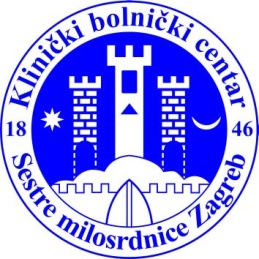 KLINIČKI BOLNIČKI CENTARSESTRE MILOSRDNICEVinogradska cesta 29                                                                                                                     tel.: 01 3787 29410000 Zagreb                                                                                                                                fax.: 01 3768 270HrvatskaOIB: 8492465617